Conditions de travail, horaires 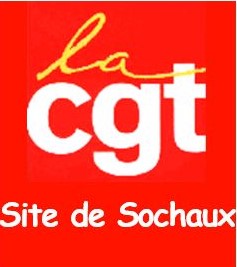 La CGT appelle à un arrêt de travailLa CGT appelle les salariés à un arrêt de travail pour se rassembler et discuter de nos conditions de travail, de la Flex, des samedis et jours fériés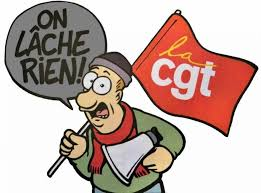 Rendez-vous aujourd’hui mercredi 25 mai 2022 à :19H30 devant l’entrée du nouveau montageNos conditions de travail sont loin de s’être améliorées,Nos Week end, jours fériés et temps libre après la fin de poste nous appartiennent et ne doivent pas être utilisés pour nous faire supporter les aléas de production.Ce rassemblement avec arrêt de travail nous permettra de discuter de tout cela et aussi de décider ensemble si nous reprenons le travail, ou pas !